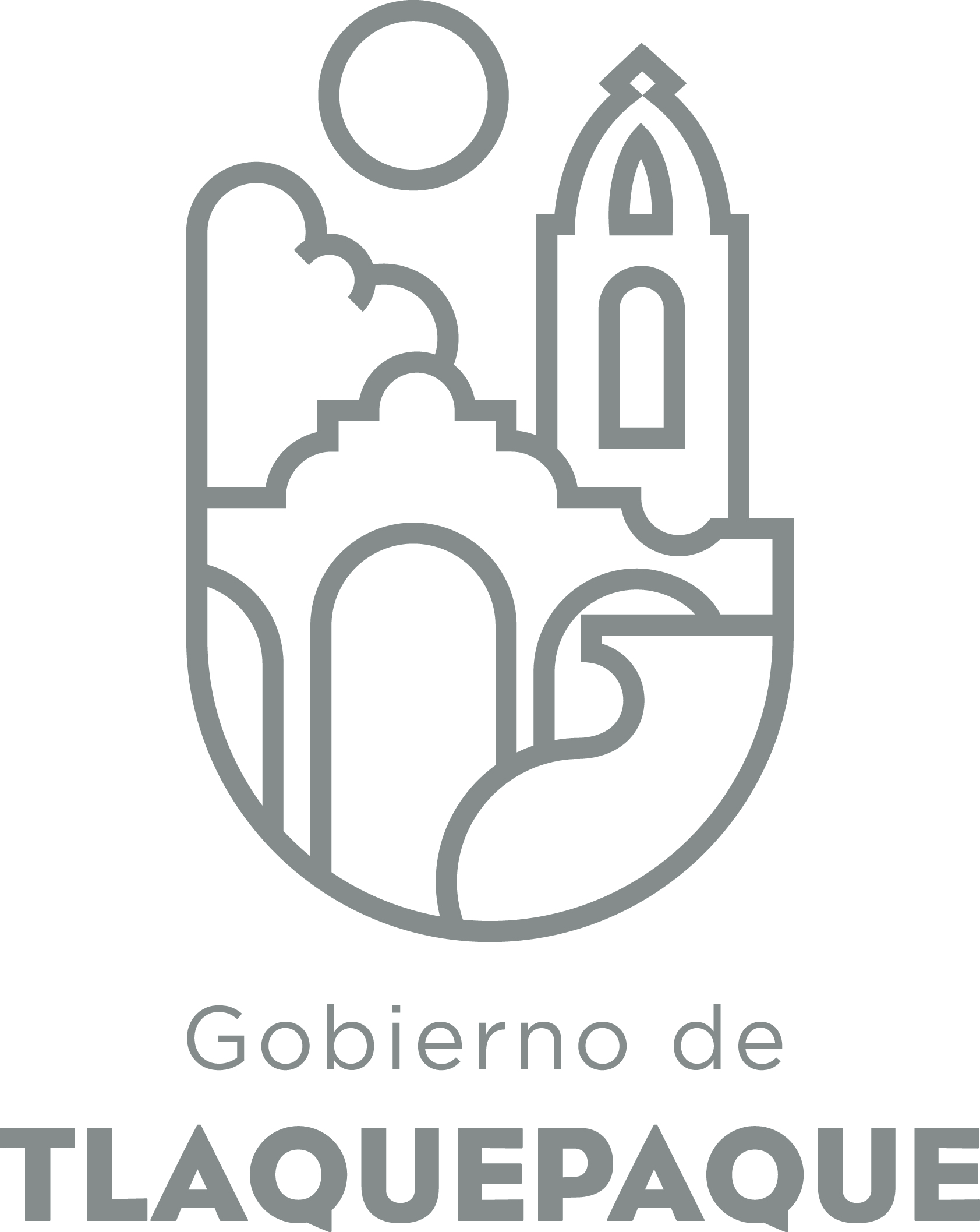 ANEXO 1:  DATOS GENERALESANEXO 2: OPERACIÓN DE LA PROPUESTAElaborado por: DGPP / PP / PLVA)Nombre del programa/proyecto/servicio/campañaA)Nombre del programa/proyecto/servicio/campañaA)Nombre del programa/proyecto/servicio/campañaA)Nombre del programa/proyecto/servicio/campañaEstrategia de Comunicación para OPDSEstrategia de Comunicación para OPDSEstrategia de Comunicación para OPDSEstrategia de Comunicación para OPDSEstrategia de Comunicación para OPDSEstrategia de Comunicación para OPDSEjeEjeB) Dirección o Área ResponsableB) Dirección o Área ResponsableB) Dirección o Área ResponsableB) Dirección o Área ResponsableComunicación SocialComunicación SocialComunicación SocialComunicación SocialComunicación SocialComunicación SocialEstrategiaEstrategiaC)  Problemática que atiende la propuestaC)  Problemática que atiende la propuestaC)  Problemática que atiende la propuestaC)  Problemática que atiende la propuestaHay falta de coordinación entre las OPDS y Comunicación Social (CS), hay acciones, planes o programas que no se  difunden porque o no se comparten con CS o se da aviso de los mismos de última horaHay falta de coordinación entre las OPDS y Comunicación Social (CS), hay acciones, planes o programas que no se  difunden porque o no se comparten con CS o se da aviso de los mismos de última horaHay falta de coordinación entre las OPDS y Comunicación Social (CS), hay acciones, planes o programas que no se  difunden porque o no se comparten con CS o se da aviso de los mismos de última horaHay falta de coordinación entre las OPDS y Comunicación Social (CS), hay acciones, planes o programas que no se  difunden porque o no se comparten con CS o se da aviso de los mismos de última horaHay falta de coordinación entre las OPDS y Comunicación Social (CS), hay acciones, planes o programas que no se  difunden porque o no se comparten con CS o se da aviso de los mismos de última horaHay falta de coordinación entre las OPDS y Comunicación Social (CS), hay acciones, planes o programas que no se  difunden porque o no se comparten con CS o se da aviso de los mismos de última horaLínea de AcciónLínea de AcciónC)  Problemática que atiende la propuestaC)  Problemática que atiende la propuestaC)  Problemática que atiende la propuestaC)  Problemática que atiende la propuestaHay falta de coordinación entre las OPDS y Comunicación Social (CS), hay acciones, planes o programas que no se  difunden porque o no se comparten con CS o se da aviso de los mismos de última horaHay falta de coordinación entre las OPDS y Comunicación Social (CS), hay acciones, planes o programas que no se  difunden porque o no se comparten con CS o se da aviso de los mismos de última horaHay falta de coordinación entre las OPDS y Comunicación Social (CS), hay acciones, planes o programas que no se  difunden porque o no se comparten con CS o se da aviso de los mismos de última horaHay falta de coordinación entre las OPDS y Comunicación Social (CS), hay acciones, planes o programas que no se  difunden porque o no se comparten con CS o se da aviso de los mismos de última horaHay falta de coordinación entre las OPDS y Comunicación Social (CS), hay acciones, planes o programas que no se  difunden porque o no se comparten con CS o se da aviso de los mismos de última horaHay falta de coordinación entre las OPDS y Comunicación Social (CS), hay acciones, planes o programas que no se  difunden porque o no se comparten con CS o se da aviso de los mismos de última horaNo. de PP EspecialNo. de PP EspecialD) Ubicación Geográfica / Cobertura  de ColoniasD) Ubicación Geográfica / Cobertura  de ColoniasD) Ubicación Geográfica / Cobertura  de ColoniasD) Ubicación Geográfica / Cobertura  de ColoniasMunicipio de TlaquepaqueMunicipio de TlaquepaqueMunicipio de TlaquepaqueMunicipio de TlaquepaqueMunicipio de TlaquepaqueMunicipio de Tlaquepaque Indicador ASE Indicador ASED) Ubicación Geográfica / Cobertura  de ColoniasD) Ubicación Geográfica / Cobertura  de ColoniasD) Ubicación Geográfica / Cobertura  de ColoniasD) Ubicación Geográfica / Cobertura  de ColoniasMunicipio de TlaquepaqueMunicipio de TlaquepaqueMunicipio de TlaquepaqueMunicipio de TlaquepaqueMunicipio de TlaquepaqueMunicipio de TlaquepaqueZAPZAPE) Nombre del  Enlace o ResponsableE) Nombre del  Enlace o ResponsableE) Nombre del  Enlace o ResponsableE) Nombre del  Enlace o ResponsableEduardo Salvador Orozco Sánchez AldanaEduardo Salvador Orozco Sánchez AldanaEduardo Salvador Orozco Sánchez AldanaEduardo Salvador Orozco Sánchez AldanaEduardo Salvador Orozco Sánchez AldanaEduardo Salvador Orozco Sánchez AldanaVinc al PNDVinc al PNDF) Objetivo específicoF) Objetivo específicoF) Objetivo específicoF) Objetivo específicoPropiciar que las OPDS se integren en la  estrategia de comunicación y difusión, gracias a la vinculación que se pueda dar, para la planeación de acciones estratégicas en conjuntoPropiciar que las OPDS se integren en la  estrategia de comunicación y difusión, gracias a la vinculación que se pueda dar, para la planeación de acciones estratégicas en conjuntoPropiciar que las OPDS se integren en la  estrategia de comunicación y difusión, gracias a la vinculación que se pueda dar, para la planeación de acciones estratégicas en conjuntoPropiciar que las OPDS se integren en la  estrategia de comunicación y difusión, gracias a la vinculación que se pueda dar, para la planeación de acciones estratégicas en conjuntoPropiciar que las OPDS se integren en la  estrategia de comunicación y difusión, gracias a la vinculación que se pueda dar, para la planeación de acciones estratégicas en conjuntoPropiciar que las OPDS se integren en la  estrategia de comunicación y difusión, gracias a la vinculación que se pueda dar, para la planeación de acciones estratégicas en conjuntoVinc al PEDVinc al PEDF) Objetivo específicoF) Objetivo específicoF) Objetivo específicoF) Objetivo específicoPropiciar que las OPDS se integren en la  estrategia de comunicación y difusión, gracias a la vinculación que se pueda dar, para la planeación de acciones estratégicas en conjuntoPropiciar que las OPDS se integren en la  estrategia de comunicación y difusión, gracias a la vinculación que se pueda dar, para la planeación de acciones estratégicas en conjuntoPropiciar que las OPDS se integren en la  estrategia de comunicación y difusión, gracias a la vinculación que se pueda dar, para la planeación de acciones estratégicas en conjuntoPropiciar que las OPDS se integren en la  estrategia de comunicación y difusión, gracias a la vinculación que se pueda dar, para la planeación de acciones estratégicas en conjuntoPropiciar que las OPDS se integren en la  estrategia de comunicación y difusión, gracias a la vinculación que se pueda dar, para la planeación de acciones estratégicas en conjuntoPropiciar que las OPDS se integren en la  estrategia de comunicación y difusión, gracias a la vinculación que se pueda dar, para la planeación de acciones estratégicas en conjuntoVinc al PMetDVinc al PMetDG) Perfil de la población atendida o beneficiarios.G) Perfil de la población atendida o beneficiarios.G) Perfil de la población atendida o beneficiarios.G) Perfil de la población atendida o beneficiarios.Directivos de las OPDS y enlaces de comunicaciónDirectivos de las OPDS y enlaces de comunicaciónDirectivos de las OPDS y enlaces de comunicaciónDirectivos de las OPDS y enlaces de comunicaciónDirectivos de las OPDS y enlaces de comunicaciónDirectivos de las OPDS y enlaces de comunicaciónDirectivos de las OPDS y enlaces de comunicaciónDirectivos de las OPDS y enlaces de comunicaciónDirectivos de las OPDS y enlaces de comunicaciónDirectivos de las OPDS y enlaces de comunicaciónH) Tipo de propuestaH) Tipo de propuestaH) Tipo de propuestaH) Tipo de propuestaH) Tipo de propuestaJ) No de BeneficiariosJ) No de BeneficiariosK) Fecha de InicioK) Fecha de InicioK) Fecha de InicioFecha de CierreFecha de CierreFecha de CierreFecha de CierreProgramaCampañaServicioProyectoProyectoHombresMujeresFedEdoMpioxxxxI) Monto total estimadoI) Monto total estimadoI) Monto total estimadoFuente de financiamientoFuente de financiamientoA)Actividades a realizar para la obtención del producto esperado Convocar a las OPDS al inicio del año para visualizar en conjunto las acciones, planes o programas que se puedan considerar de alto impacto para  establecer objetivos e integrar a las mismas en la agenda municipal de manera estratégicaGenerar planes de acción y rutas para seguimiento y  logro de los objetivos Convocar a las OPDS al inicio del año para visualizar en conjunto las acciones, planes o programas que se puedan considerar de alto impacto para  establecer objetivos e integrar a las mismas en la agenda municipal de manera estratégicaGenerar planes de acción y rutas para seguimiento y  logro de los objetivos Convocar a las OPDS al inicio del año para visualizar en conjunto las acciones, planes o programas que se puedan considerar de alto impacto para  establecer objetivos e integrar a las mismas en la agenda municipal de manera estratégicaGenerar planes de acción y rutas para seguimiento y  logro de los objetivos Convocar a las OPDS al inicio del año para visualizar en conjunto las acciones, planes o programas que se puedan considerar de alto impacto para  establecer objetivos e integrar a las mismas en la agenda municipal de manera estratégicaGenerar planes de acción y rutas para seguimiento y  logro de los objetivos Convocar a las OPDS al inicio del año para visualizar en conjunto las acciones, planes o programas que se puedan considerar de alto impacto para  establecer objetivos e integrar a las mismas en la agenda municipal de manera estratégicaGenerar planes de acción y rutas para seguimiento y  logro de los objetivos Convocar a las OPDS al inicio del año para visualizar en conjunto las acciones, planes o programas que se puedan considerar de alto impacto para  establecer objetivos e integrar a las mismas en la agenda municipal de manera estratégicaGenerar planes de acción y rutas para seguimiento y  logro de los objetivos Convocar a las OPDS al inicio del año para visualizar en conjunto las acciones, planes o programas que se puedan considerar de alto impacto para  establecer objetivos e integrar a las mismas en la agenda municipal de manera estratégicaGenerar planes de acción y rutas para seguimiento y  logro de los objetivos Convocar a las OPDS al inicio del año para visualizar en conjunto las acciones, planes o programas que se puedan considerar de alto impacto para  establecer objetivos e integrar a las mismas en la agenda municipal de manera estratégicaGenerar planes de acción y rutas para seguimiento y  logro de los objetivos Convocar a las OPDS al inicio del año para visualizar en conjunto las acciones, planes o programas que se puedan considerar de alto impacto para  establecer objetivos e integrar a las mismas en la agenda municipal de manera estratégicaGenerar planes de acción y rutas para seguimiento y  logro de los objetivos Convocar a las OPDS al inicio del año para visualizar en conjunto las acciones, planes o programas que se puedan considerar de alto impacto para  establecer objetivos e integrar a las mismas en la agenda municipal de manera estratégicaGenerar planes de acción y rutas para seguimiento y  logro de los objetivos Convocar a las OPDS al inicio del año para visualizar en conjunto las acciones, planes o programas que se puedan considerar de alto impacto para  establecer objetivos e integrar a las mismas en la agenda municipal de manera estratégicaGenerar planes de acción y rutas para seguimiento y  logro de los objetivos Convocar a las OPDS al inicio del año para visualizar en conjunto las acciones, planes o programas que se puedan considerar de alto impacto para  establecer objetivos e integrar a las mismas en la agenda municipal de manera estratégicaGenerar planes de acción y rutas para seguimiento y  logro de los objetivos B) Principal producto esperado (base para el establecimiento de metas)Estrategias de comunicación Estrategias de comunicación Estrategias de comunicación Estrategias de comunicación Estrategias de comunicación Estrategias de comunicación Estrategias de comunicación Estrategias de comunicación Estrategias de comunicación Estrategias de comunicación Estrategias de comunicación Estrategias de comunicación Indicador de Resultados vinculado al PMD según Línea de Acción Indicador vinculado a los Objetivos de Desarrollo Sostenible AlcanceCorto PlazoCorto PlazoCorto PlazoCorto PlazoMediano PlazoMediano PlazoMediano PlazoMediano PlazoLargo PlazoLargo PlazoLargo PlazoLargo PlazoAlcancexxxxC) Valor Inicial de la MetaValor final de la MetaValor final de la MetaValor final de la MetaValor final de la MetaNombre del indicadorNombre del indicadorNombre del indicadorNombre del indicadorFormula del indicadorFormula del indicadorFormula del indicadorFormula del indicadorClave de presupuesto determinada en Finanzas para la etiquetación de recursosClave de presupuesto determinada en Finanzas para la etiquetación de recursosClave de presupuesto determinada en Finanzas para la etiquetación de recursosClave de presupuesto determinada en Finanzas para la etiquetación de recursosClave de presupuesto determinada en Finanzas para la etiquetación de recursosCronograma Anual  de ActividadesCronograma Anual  de ActividadesCronograma Anual  de ActividadesCronograma Anual  de ActividadesCronograma Anual  de ActividadesCronograma Anual  de ActividadesCronograma Anual  de ActividadesCronograma Anual  de ActividadesCronograma Anual  de ActividadesCronograma Anual  de ActividadesCronograma Anual  de ActividadesCronograma Anual  de ActividadesCronograma Anual  de ActividadesD) Actividades a realizar para la obtención del producto esperado ENEFEBMARABRMAYJUNJULAGSSEPOCTNOVDICJuntas de visualización y valoración de acciones, planes o programasxxxPlanes de acción xxxEjecuciónxxxxxxxxxxSeguimientoxxxxxxxxx